2020年度藤沢市PTA等組織の活動アンケート調査結果報告書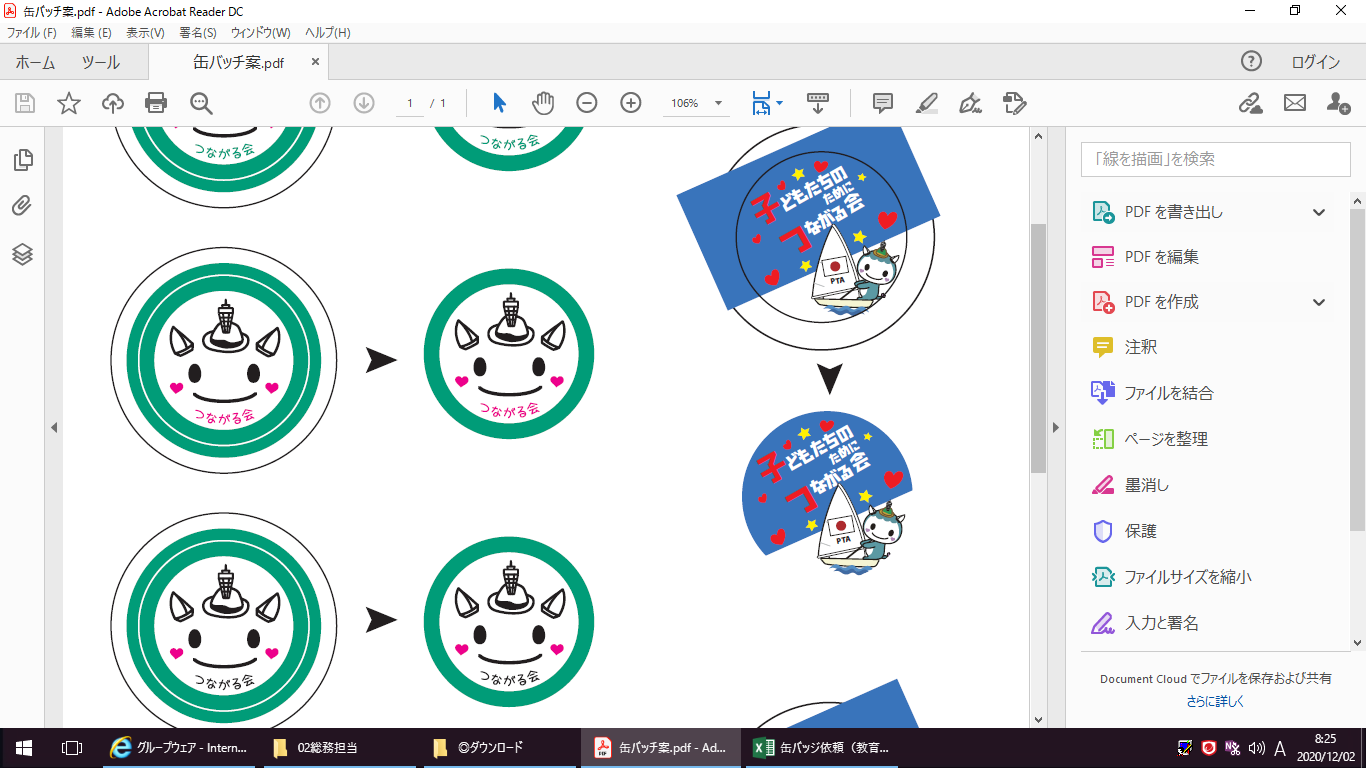 藤沢の子どもたちのためにつながる会「２０２０年度　藤沢市PTA等組織の活動アンケート調査」報告【学校名およびＰＴＡ等の組織名】藤沢小学校（藤沢小学校PTA）　・明治小学校（明治小学校PTA）　・鵠沼小学校（鵠沼小学校PTA）本町小学校（本町小学校PTA）　・村岡小学校（村岡小学校PTA）　・六会小学校（六会小学校PTA）辻堂小学校（辻堂小学校PTA）　・鵠洋小学校（鵠洋小学校PTA）　・片瀬小学校（片瀬小学校PTA）大道小学校（大道小学校PTA）　・秋葉台小学校（秋葉台小学校ＰＴＡ）御所見小学校（御所見小学校PTA）　・長後小学校（長後小学校PTA）　八松小学校（八松小学校PTA）　・高砂小学校（高砂小学区PTA）　・善行小学校（善行小学校PTA）富士見台小学校（富士見台小学校PTA）　・鵠南小学校（鵠南小学校PTA）浜見小学校（浜見小学校PTA）　・俣野小学校（俣野小学校PTA）　・大越小学校（大越小学校PTA）羽鳥小学校（羽鳥小学校PTA）　・湘南台小学校（湘南台小学校PTA）大庭小学校（大庭小学校PTA）　・亀井野小学校（亀井野小学校PTA）新林小学校（新林小学校　保護者と教職員の会）　・中里小学校（中里小学校PTA）大鋸小学校（大鋸小学校PTA）　・天神小学校（天神委員会）高谷小学校（高谷小学校PTA）　・大清水小学校（大清水小学校　世話人会）　石川小学校　（みんな石小会）第一中学校（第一中学校PTA）　・明治中学校（明治中学校PTA）　・鵠沼中学校（鵠沼中学校PTA）六会中学校（六会中学校PTA）　・片瀬中学校（片瀬中学校PTA）　御所見中学校（御所見中学校PTA）　・湘洋中学校（湘洋中学校PTA）長後中学校（長後中学校PTA）　・藤ヶ岡中学校（藤ヶ岡中学校　保護者と教職員の会）高浜中学校（高浜中学校PTA）　・善行中学校（善行中学校PTA）秋葉台中学校（秋葉台中学校PTA）　・大庭中学校（大庭中学校　桔梗の会）村岡中学校（村岡中学校PTA）　・湘南台中学校（湘南台中学校PTA）高倉中学校（高倉中学校PTA）　・滝の沢中学校（滝の沢中学校　けやきの会）大清水中学校（大清水の会）　・羽鳥中学校（羽鳥中学校PTA）　白浜養護学校（白浜養護学校PTA）＊白浜養護学校ＰＴＡの報告は、中学校に掲載されています。問１．今年度のPTA活動の中で、新たに取り組んだことや改善したことがあれば教えてください。【小学校】□ＰＴＡなどの活動全般に関わること□　・規約の見直しや変更（緊急事態の対応、個人情報取扱規則の改正）　　・規約改正　・発行物の一部ペーパーレス化　　・紙の配付物を可能な限りHP掲載に切り替え・学校HPを利用させていただいてペーパーレス化促進　・今まで紙面でお知らせしていたことを先生の協力のもと、学校メールで配信　・紙面とメールの両方で活動をし、印刷物を削減　・PTA会費の納入を集金から振込に変更　　・メール配信サービスの導入・新規印刷機、PCなどをリース・購入　・コロナ対策として、手指消毒と、PTA室使用者の記録、体温の記録・みんながやりやすいPTA活動にするため、活動の縮小　・児童、学校、家庭、地域みんなでよりよい学校生活が送れるようにすることを目的として活動するため、その目的に関係のない事業の縮小□会議や委員会活動に関わること  ・本部役員リモートミーティング　　・Zoomなどの活用　　・総会を書面評決で実施・PTA総会をオンラインで実施　　・活動のデジタル化　　・集まらなくてよいPTAを構築・クラウドサービスを利用　　・本部あての専用アドレスを開設　　・ICT化推進（検討段階）・名簿の見直し（選出・情報確認の手間を減らすため）　・PTA委員活動のサイン可　・委員の仕事内容の見直し　　・会議のあり方を見直し　　・会議時間の目標設定　・議題の順番を事前に決定　　・広報委員会で、記事を紙媒体ではなく電子データを活用　・打ち合わせ日などを最小限にし、人数も密にならないように配慮　・予備会を平日の昼間に実施　　・PTA運営員会とのやり取りを「らくらく連絡網」を中心に実施・業務のスリム化を目指して委員経験者に聞き取り　・定期的に集まらなくても、本部・運営委員会が情報を共有できるしくみ作り□活動の内容に関わること□・車いすバスケ体験　　・PTAアンケートの実施・校外活動でエリアの見直しを行い、一部の家庭に負荷がかからないように調整・子ども１１０番の旗交換を、隔年ごとの一斉交換に変更　・保護者に対し、自転車に取り付けるパトロールプレートを配付　・６年生を対象に放課後イベントを開催（花火やお化け屋敷など）・参観が中止になり、保護者が学校に来る機会減少に伴い、PTAだよりに学校の様子が伝わるように掲載　【中学校】□ＰＴＡなどの活動全般に関わること□・委員会ごとに人を集めず、学年ごとに委員を募集し、広報・校外などを分担・応募形式でのみPTA委員を決定（くじ引きをしない、定員割れを許容する）　・総会を書面表決で開催　　・学校HPで協力していただき、PTA総会を書面開催・PTA活動自体の広報を強化（カラー印刷、YouTube活用）・PTAからのお便りをHP掲載やデータで学校とやり取りし、印刷・配付などの作業を協力依頼・密をさけるために運営委員会・各委員会などの回数を減らし、学校行事の参加を見送るなど活動の機会を削減・学年懇談会の内容を、コロナ禍に対応したものに変更・全てのことに対してWithコロナに変更　　・コロナ対策の徹底□会議や委員会活動に関わること　・会員の来校回数が少なくてもできることや、書面でのやり取りを導入・運営委員会を報告の場から検討の場へ変更　・運営委員会のハイブリット開催（現地参加/Zoom参加）　・臨時委員会を発足し、PTAのあり方を検討（アンケート、委員選出方法の見直し、行事の見直しなど）・予算の見直し（PTA会費の引き下げを見据えて）□活動の内容に関わること□・制服リサイクル販売。学校HPなどを使い、リサイクル品の状態を見られるようにし、先着販売から抽選販売に変更（公平さもUP）　　・生徒会と連携し、生徒会が企画してPTAが資金援助するプロジェクトを開始・不登校の保護者向けお話会をPTA主催で開催　　・登校に課題のある保護者の座談会を実施　・カーテンクリーニング・標準服リサイクル事業の独立　　問２. 行事などのお手伝いなどで、ボランティアの募集は行っていますか？【小学校】（１）ある　１９校　　（２）ない　１２校　　（３）未回答　1校【中学校】（１）ある　９校　　　（２）ない　１１校問３．周年行事はどのようなことを行いましたか？または、どのようなことを計画していますか？【小学校】・周年行事の特別委員会をつくりすすめていく（検討委員・企画委員など）・航空写真　　・記念冊子の発行　　・６年生対象で、毎年車いすバスケ体験　・全校集合写真下敷き　　・大太鼓一式を贈呈　　・オリジナル記念品を贈呈　・表現発表会を地域の業者に依頼しDVD用に撮影し、全校にDVDを配付・テント、国語辞典、図書、一輪車を寄贈　　・刺しゅう入りナップザック　・校旗を新調　　・記念樹　　・トートバック　【中学校】・航空写真を使って記念のファイルを作成　　・部活横断幕　　・合唱指導と特別演奏会・下敷き　　・体育館に電動巻き取りタイプの大型スクリーンを寄贈　　・緞帳の購入　・イスの購入　　・コップ、ハンディタオルの配付問４. 周年行事の予算は、どのように捻出していますか？【小学校】（１）積立て　１７校　　（２）その他　６校　　（３）未回答　9校　　　＊その他・・・未定・会費・集金・その年度の予備費より捻出・前年度繰越金【中学校】（１）積立て　１７校　　（２）その他　０校　　（３）未回答　３校問５. コロナ禍においても、活動できたことはありますか？【小学校】（１）ある・あった　３１校　　（２）できなかった　０校　　（３）未回答　1校【中学校】（１）ある・あった　１８校　　（２）できなかった　２校問６. 今年度の活動で苦労したことや、工夫したことなどを教えてください。【小学校】□苦労したこと□・過去の資料を確認したくても学校に集まれなかった　　・周知、募集などに使える時間が短かったことが難しかった。　・決まっていた予定ができなかった。　　・いつものように集まれなかった。　・校外委員など一部活動していた委員と直接会話できず、話がまとまるのに時間がかかった。　・定例会を開けない中での意思疎通が大変だった。　・休校時に会員に対して発信する手段がなかった。・メールやLINEなど文面だけのやり取りが中心だったので、言葉のニュアンス、受け取り方が大変だった。・直接会って話し合う機会が非常に少なかったため、書面発行などの準備に時間がかかった。　・どこまで活動して良いのかの基準がなかったので、リスク評価が難しかった。・PTA活動が１年間のため、手探り状態で自分が何をするべきなのかを理解するまでに時間がかかってしまった。次年度の方には書類などをまとめて、すぐ仕事に取り掛かれるように準備することが必要と感じた。　・ほぼメールや電話になり相手の顔を見ずに活動するので、どんな人が活動しているのだろうという不安があった。　　・計画の練り直しに戸惑いがあった。・例年の活動が行えず、メンバーのモチベーションの維持が非常に大変だった。□工夫したこと□・オンラインミーティングの実施　・総会の書面開催　　・Googleドライブの導入・LINE　WORKSを使い始めたことで、対面なしでトークグループを委員会ごとに構築・集まって行う会議を削減　　・密にならないように打ち合わせを実施・LINEで会議をしたが意思の伝わり方に誤差が生じて苦労したため、終盤ではZoom会議を導入　　・保護者に対する連絡はメールを最大限活用　 ・それぞれが活動しながら、必要があるときにLINEなどで連絡 ・全ての活動において、一から活動内容の点検を行い、リスクを認識したうえで活動を実施・学校が不安に思うこと、児童が不安に思うこと、保護者が不安に思うことがあったが優先順位は命を守ることと確認し合いながら、なるべく楽しく過ごせるように不安が減るように工夫　・Googleフォームを使ったアンケートを実施　・活動が中止となり、何ができるのか、行うためにはどうするかを考え活動・代表委員会、総会は人数を制限して実施　　・書面でできることは書面で実施　・何を行っていくか検討する中で、改革に向かって活動・活動が制限されたことで新しいことに挑戦するハードルが下がり、結果的に今まであまり手を付けられなかった事項（規約の改定など）の改善に着手。人数や規模を縮小して実施（図書の修繕、花壇整備、自転車教室など）　・懇談会が開催されず、集まってクラス代表や、係活動を決めることができなかったため、クラス単位ではなく全校から代表を募集【中学校】□苦労したこと□・感染が落ち着いてきたころに委員会を予定したが、再び感染が拡大してしまい、開催のタイミングが難しい。急な開催は出席が難しい方もいた。　・ほぼ活動がなく、集めた委員さんにお願いする活動がないこともあった。　・見通しの立たない状況への不安があった。　・顔を合わせて活動する機会がなかったため、様々な点でスムーズにできなかった。　・委員の選出ややり方も従来と違ったこと。・密になることを避けなければいけなかったので、ほとんど活動できなかった。・前年度の資料が参考にならなかったので、先生方にお伺いすることが多かった。　・集まることができなかったので、新役員や新委員を決めず、旧役員が業務を行った。　・オンラインやメールより、対面のほうが話しやすい。　・通常通りではないので、迷うことが多かった。　・全員がそろって顔を合わせられずに終わってしまい残念だった。　・リモート会議もなかなかうまくいかなかった。　・集まることができなかったため、学校行事を先生方が協力してくださり感謝している。　・活動が思うようにいかず、何もできなかった1年だったのでとても残念だ。　□工夫したこと□・学校再開後に運営委員会を立ち上げる中、感染予防対策（消毒・非接触検温器の活用、参加人数を極力減らすこと）を実施　・密を避ける活動を実施　　・オンライン会議を実施　　・運営委員会や総会を書面で開催     ・PTA会費を少し値下げ・例年実施していたバスツアーをワークショップへ変更　・アンケートを紙での回答のほか、Googleフォームでの回答も利用・学年担当の活動を本部が担当するなどし、極力集まりを縮減　・PTA活動で学校に入った場所、時間、メンバーを学校側に提出し、情報共有　・会員への連絡事項の周知を書面とインターネットを併用問７. 活動が出来ずに、支出が少なかった委員会活動などの予算は、どのように活用されましたか？【小学校】・泡ハンドソープの購入　　・会費を休校期間中減額　　・防災用品、安全対策・広報紙は取扱う行事を変更　　・修繕費に充当　　・余った予算は返金・車いすバスケ体験など学校側ができないことをPTA予算からサポート　・学校で使うアルコール消毒を購入　　・予算をたてなかった　　・印刷機の購入　・残金は繰越　・会議室内のPC買い替え　　・マスクの購入　　・体温計の購入　　・PTA用のスリッパを購入　　・今年度は集金せず　　・PTA活動用として寄付　　・備品の購入　・各家庭に商品券を配付　　・学校にソープディスペンサーを購入　　・修学旅行の代替えイベントを実施　　・ＩＣＴ化に向けてグループウェア使用料　　・卒業生記念品・全体的な予算の配分や、年会費の在り方を検討　　・周年記念品に活用　・児童、先生、その他学校運営でお世話になっている方々へ記念品（刺繍入りミニタオル）を配付　　・図書の寄贈　　・辞典の購入　　・卒業生に贈答品を少しグレードアップ　・活動が再開した7月に予算を立て、活動に見合った予算立て【中学校】・消毒用備品購入　　・ポータブルAED購入補助　　・体育祭生徒用カラー軍手購入・緞帳の購入　　・夏季授業用に冷風機、スポットクーラー、扇風機を購入・保健室にアイスバックを多めに購入　　・教室すべてに壁掛け扇風機を購入・卒業式フォトスポット作成費に充当　　・生徒への記念品・体育行事用に記念品としてタオルの購入　　・生徒会との協業プロジェクトを通して生徒へ還元　・会費を減額して収入を減らしたため、余剰なし・リサイクル用標準服をクリーニング　　・PTA用スリッパの新調、PTA下駄箱の制作　・無理に使わず、返金　　・学校へコロナ対策費として　　・学校でコロナ対応用の設備費として　問８．学校からPTA等に、活動の協力依頼はありましたか？【小学校】・学校行事のお手伝い　　・校外活動の見守り　　・分散登校中に子どもの見守り活動　・体育授業参観など学校行事で、設営、撤収、来校受付など　　・流し台掃除の協力　　・旗振り　　・スポーツイベントのお手伝い　　・ベルマーク　　・校内清掃（側溝掃除）　・授業参加時に保護者の自転車の誘導　　・校庭解放の見守り活動　・学校主催のイベントがあった場合のとりまとめ　　・6年生向けイベントの開催　　・周年記念事業　【中学校】・一斉下校の見守り　　・卒業生向け講演会のZoom操作　　・体育祭の写真撮影　・体育祭の見守り　・消耗品の購入依頼　・不登校の子どもたちの通える教室についての意見　・いすなどの購入問９．PTA等の活動に、オンラインを活用しましたか？【小学校】（１）活用した　１７校　（２）検討している　５校　　（３）考えていない　１０校　活用した、または活用を検討しているツール   ①Zoom　１３校　②Skype　０校　③Google　Meet　４校　④その他（LINE・LINEWORKS・BAND・マメール・らくらく連絡網・kintoneグループウェア）          【中学校】（１）活用した　８校　　（２）検討している　２校　　（３）考えていない　１０校活用した、または活用を検討しているツール　①Zoom　４校　　②Skype　０校　　③Google　Meet　２校　　④その他（LINE　４校）問１０．「オンラインを活用した」と回答された方に伺います。オンラインをどのような活動で、どのように活用しましたか？・通常のミーティング　　・PTA本部内だけで活用　　・選挙の説明　　・意見交換会　・ボランティア募集　　・PTA通信の送信　　・各学年の委員決め　　・予備会（本部のみ）・運営委員会の承認をいただくとき　　・アンケート　　・他校との交流会　　・講演会　・学校と役員とのコミュニケーション　　・Googleドライブで、情報の共有　　・次年度役員との引継ぎ　　・PTA代表の話し合い　　・やってみたがうまくいかなかった　問１１．「オンラインを活用した」と回答された方に伺います。今後もオンラインを活用する予定ですか？・活用する（多数）・オンライン講演会を開催したい　　・PTA活動全般に活用できないか検討中・活用しない問１２．来年度はどのような活動がしたいですか？【小学校】・徐々にPTA主催の行事が行えたらよい。　　　・規約改正　・オンラインを活かして、もっとコミュニケーションが取れる活動を増やしていきたい。　・各委員会活動を開催して、できる活動を話し合い、学校側や子どもたちをサポートできることをやっていきたい。　・必要なPTA活動を選び、保護者と学校の先生方と互いに負担とならないような新しいPTAを作り直す。　・委員の活動は必要最低限とし、人員も自主的に活動していただける人のみとしたい。・新しいやり方を構築する意味のある1年にしたい。　・学校の手助けとなること。・例年通りの活動ができるようになれば良いが、配付物の削減などのためにオンラインの活用も継続する。・今年度の良かったところを活かしながら、子どもたちの思い出となる行事に参加できるとよい。・性教育講演会（親向け）　・オンライン運用（評価とパイロット運用を検討）　・ポイント制に代わる新たな仕組みつくり　　・児童の状況に合わせた活動（スマホの使い方、表現方法など）・保護者と教職員の負担がなくなり、お互いが楽しんで行える活動　・IT化の推進　　・学校と連携　　・児童会と一緒に活動したい（花いっぱい運動、図書）・学びや気づきの機会を提供できるような活動　　・誰もが気軽に参加できるPTA活動【中学校】・例年通りの活動を実施　　・お泊り会ではなく、違う形でのイベントを企画・学校行事のサポート　　・生徒が安全に学校生活を送れるようサポート　・サポートが不足している不登校生徒及びその保護者向けの支援を増加　・「みんなの学校」などを同時視聴し、感想をシェアする会など　・これまでの活動を縮小しても、長く続けていけるような仕組みづくり　・活動への道すじを見つける活動　　・生徒が関われる活動　・保護者がつながることができる活動　　・学校と保護者の雑談の場の設定・学校と意見交換しながら、PTAの活動、イベントの目的・意義を誤ることなく、子どもたちの笑顔のための活動・会員同士の連帯感を築けるよう、対応策を検討問１３．つながる会へのご意見やご要望がありましたら、ぜひご記入ください。【小学校】・イベントの情報が一般保護者まで届きにくいです。・年初の役員研修会がなかったので残念でした。オンラインで、他校の方とコミュニケーションが取れる機会をぜひ設けていただければと思います。できることはお手伝いしますので！ ・ネット環境の整備が整えば、オンライン活動も検討できるので、ネット環境をPTA室に取り入れたい。・オンラインでもつながっていくことが大切だと思います。・規約改定に向けて、周辺校のPTA規約が閲覧できるように協力していただきありがとうございます・他校の取り組みは非常に参考になるので、アンケート調査結果の配付をぜひお願いいたします。・いつもありがとうございます。・今後ともよろしくお願いいたします。・子どもたちのためにいつもご尽力をありがとうございます。コロナ禍でいろいろと大変な中ですが、引き続きどうぞよろしくお願いいたします。・コロナ禍の中で、子どもたちも生活に制限を強いられてきました。この時にしか出来ない行事などが中止になっています（運動会・修学旅行・キャンプなど）。大人は「また来年」で良いかもしれないが、子どもにとってのこの1年は非常に大きな物になり、来年同じことをすることは不可能です。出来る限りで、子どもたちが大きくなれる良き思い出を作れるような取り組みを考えていただけたらと思います。・藤沢市の子ども達のよりよい教育環境の為、いつもありがとうございます。これからも期待して注目させていただきます。アンケート結果がホームページで見られると嬉しいです。・つながる会が主体ではないが、藤沢市が支払い（？）をしている「青少年指導員」などは人数を増やすなどの提案をしていただくことは可能でしょうか。お金は出ていますが、なり手が少ないので、複数人で担当できると業務が楽になります。あと、このアンケートも紙ではなくインターネットを使ってほしいです。・保護者の方たちが、仕事をしていてもしていなくても、PTA活動に参加しやすいよう、本当に必要な活動だけをやればいいと思う。他の学校のPTA活動の熱い話をきくと、良いことだとは思いますが、大変だなと思う。・いつもありがとうございます。来年度もよろしくお願いいたします。・保護者や教職員の方々に、様々な機会の提供を今後も続けていって欲しい。・良い活動と思います。色々なPTAの形があると思いますが、PTAとは何かを常に先頭でひっぱってほしいです。・質問や相談があった際に参考として情報を開示してほしい。・取材ありがとうございました。他校の取組みを参考にしたいと思うので、いろいろな学校と交流してみたいです。【中学校】・このようなコロナ感染の時に、各学校がどのような形で、どのような活動が出来たのかを、感染など無かった時よりも知りたいと思いました。アンケートを年の途中でも、何回か報告があったらいいなと思います。・本年度はコロナ禍の影響があったので大変だったとは思いますが、つながる会との接点がなくつながっている気がしなかったです。・「つながる会」への入会・退会手続きを明示してほしい。今は良い活動をしているとは思っていますが、PTAの意思確認なく参加団体に加えられていることに関して、従来のPTA連合会と同じ強制力を感じ、将来的に不安を感じます。・LINE＠などを使い、月イチくらいで有益な情報を流してほしい。ペーパーレスになるよう、こうしたアンケートなどをオンライン回答できるようにしてほしい。・いつも各校のPTA活動について校種をこえてつなげてくださり、有難く思っています。他校の取り組みや活動紹介を知ることで、大きな刺激を受け参考になります。・このコロナの世の中でどのように活動をされたのか保護者に届くように発信してください。よろしくお願いします。・来年度もよろしくお願いします。・他校と情報交換する機会をぜひ作ってもらいたい。・なかなか今年度同様、来年度も様々な難題はあると思いますが、私が2年前に大道小で行われた会に参加させていただいた時に、他校の先生やPTAの方の話で参考になったり共感できました。とてもいい会だと思います。・インターネット環境についてもっと進めてほしいです。特にPTAは学校での活動中にパソコンでネットにつなげられないので不便です。・以前のように市内の学校が集まって意見交換ができるといいですね。とても貴重な体験でしたので、また参加したいと思っております。・どの学校もPTA活動のあり方を見直した一年だったかと思います。その中で、PTA活動を縮小・削除することも1つの選択肢であるとは思います。しかし、必要不可欠かどうかという観点の他に、奉仕活動の意義・PTA活動を通して子どもたちに奉仕活動をする大人の姿を見てもらうことも重要だと思います。いろいろな考えがあり正解は１つではないことは分かっていますが、だからこそ、どのような考え方があるのかオープンにしていただけると助かります。今後ともこのようなアンケート調査をし、情報公開して欲しいと思います。・先生方や保護者同士の連携により、子どもたちが充実した教育環境に身を置き、明るい将来を展望できる事を希望いたします。ご協力ありがとうございました！つながる会にいただいたご意見より◎　イベントの情報が一般保護者まで届きにくいです。◎　このようなコロナ禍の中、各学校がどのような形でどのような活動が出来たのかを、感染症など無かった時よりも知りたいと思いました。アンケートを年の途中でも、何回か報告があったらいいなと思います。◎　このコロナの世の中でどのように活動されたのか保護者に届くように発信してください。よろしくお願いします。Ａ　アンケートでの報告は年に１回ですが、より多くの方にイベントなどの情報を知っていただくために、つながる会のＨＰで各校の活動の様子や、イベントの情報を発信してまいります。また「マチコミ」を使ってメールでの情報発信もしてまいります。「マチコミ」の詳しい登録方法は７月上旬発行予定のつながる会広報紙で紹介しておりますので、ぜひご登録ください！◎　年度始めに開催されていた役員研修会がなかったので残念でした。オンラインで、他校の方とコミュニケーションが取れる機会をぜひ設けていただければと思います。できることはお手伝いしますので！Ａ　今年度は役員研修会を動画配信で行います。詳しい内容につきましては、後日、教育委員会より各学校宛てにご案内を送付いたしますので、そちらでご確認ください。ご視聴お待ちしております！　　また、今年度はＰＴＡなどの活動をテーマにした保護者間の交流会も検討しております。ぜひ、一緒に取り組みましょう！◎　他校の取り組みは非常に参考になるので、アンケート結果の配付をぜひお願いいたします。◎　藤沢市の子ども達のよりよい教育環境の為、いつもありがとうございます。これからも期待し注目させていただきます。アンケート結果がホームページで見られると嬉しいです。Ａ　各校に、学校用と保護者用とあわせて２部配付いたします。ぜひ、ご活用ください！また、今年度からつながる会ＨＰでもアンケート結果を掲載いたしますのでぜひご覧ください。◎　よい活動と思います。色々なＰＴＡの形があると思いますが、ＰＴＡとは何かを常に先頭でひっぱってほしいです。Ａ　ありがとうございます。「ＰＴＡとは何か」は大変難しいテーマではありますが、皆様の学校で取り組まれていることなどを参考にし、皆様と一緒に考えながら今後も発信してまいります。今後ともご協力を賜りますよう、よろしくお願いいたします。◎　保護者や教職員の方々に、様々な機会の提供を今後も続けていって欲しい。◎　取材ありがとうございました。他校の取り組みを参考にしたいと思うので、いろいろな学校と交流してみたいです。◎　他校と情報交換する機会をぜひ作ってもらいたい。Ａ　今後の状況を見極めながら、学校や保護者間の交流会や情報交換会を検討してまいります。開催が決まりましたら学校への案内やつながる会ＨＰ、マチコミ等で発信していきます。また、取材は随時行っておりますので、各学校の取り組みをご紹介ください！◎　本年度はコロナ禍の影響があったので大変だったとは思いますが、つながる会との接点がなく、つながっている気がしなかったです。Ａ　今年度は、状況を見極めながらではありますが、たくさんの人がつながることができるよう企画を検討してまいります。◎　なかなか今年度同様、来年度も様々な難題はあると思いますが、私が２年前に大道小で行われた会に参加させていただいた時に、他校の先生やPTAの方の話で参考になったり共感できました。とてもいい会だと思います。Ａ　ありがとうございます。同じように多くの先生や保護者の皆様からも、藤沢市立の小・中・特別支援学校が一堂に会しての全校交流会を、ぜひまた開催してほしい！とのご意見をいただいています。　　状況を見極めながら、全校がつながる企画を検討してまいります。◎　先生方や保護者同士の連携により、子どもたちが充実した教育環境に身を置き、明るい将来を展望できる事を希望いたします。Ａ　先生方や保護者同士がさまざまな場面で連携できるよう、つながる会がその架け橋となり、皆様と一緒に考えながら活動を続けてまいります！今後ともご協力を賜りますよう、お願いいたします。活動が難しい状況の中、アンケートにご協力いただきありがとうございました！これからも保護者の皆様や学校と、ゆるやかではありますがしっかりとつながっていけるよう取り組んでまいります。皆様からの声を大切に、様々なことに挑戦してまいりますので、ご支援とご協力を賜りますようお願いいたします。藤沢の子どもたちのためにつながる会　サポートスタッフ一同